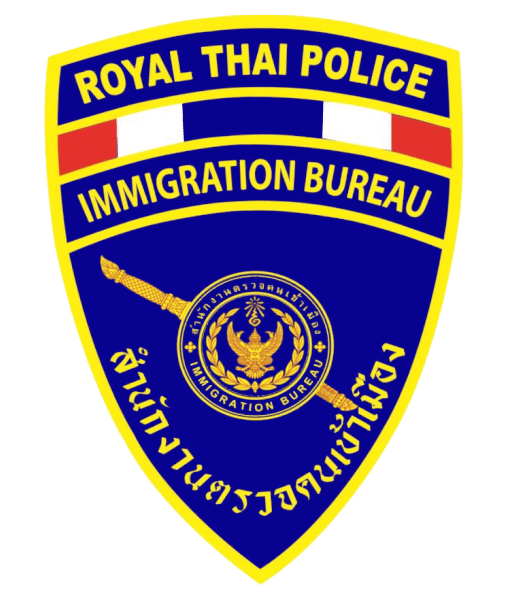 รายงานการปฏิบัติราชการประจำเดือนตุลาคม 2566 ประจำปีงบประมาณ พ.ศ.2567ตรวจคนเข้าเมืองจังหวัดพังงาผลการปฏิบัติ ด้านงานสืบสวนปราบปราม	วันที่จับกุม	3 ต.ค.66 ได้มีการจับกุม คนต่างด้าว สัญชาติ เมียนมา 	ข้อกล่าวหา 	เป็นบุคคลต่างด้าวเข้ามาและอยู่ในราชอาณาจักรโดยการอนุญาตสิ้นสุด (OVER STAY) 				2,153 วัน และมียาสเพติดให้โทษประเภท 1 (ยาบ้า) ไว้เพื่อจำหน่ายโดยไม่ได้รับ				อนุญาต	สถานที่จับกุม	 ภายในสวนปาล์มน้ำมัน ม.5 ต.โคกเจริญ อ.ทัปปุด จว.พังงา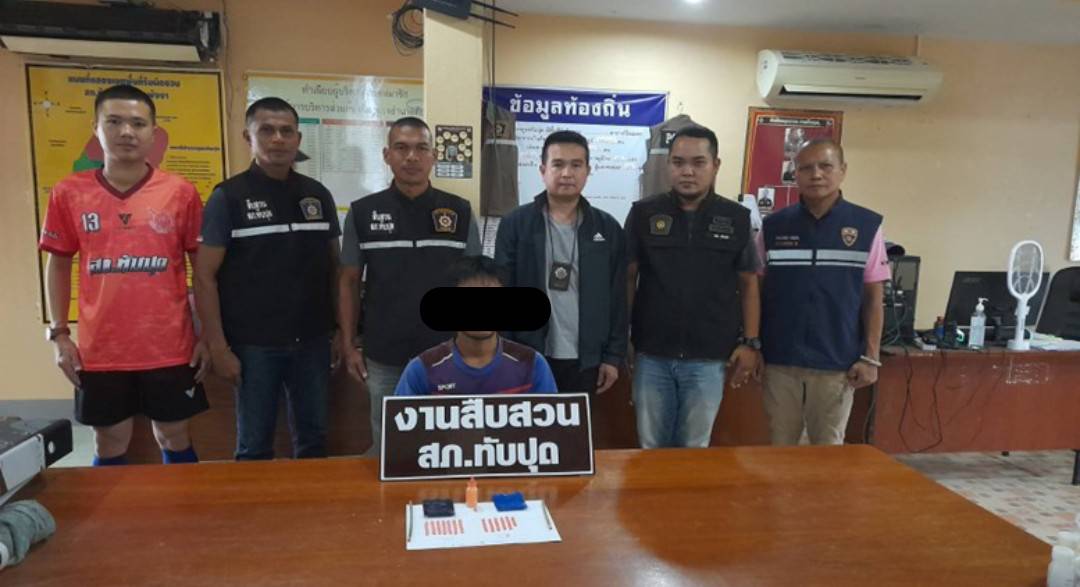 	วันที่จับกุม	6 ต.ค.66 ได้มีการจับกุม คนต่างด้าว สัญชาติ เมียนมา ข้อกล่าวหา 	เป็นบุคคลต่างด้าวเข้ามาและอยู่ในราชอาณาจักรโดยไม่ได้รับอนุญาต (หลบหนีเข้าเมือง)		สถานที่จับกุม	บริเวณสวนปาล์มน้ำมัน บ้านศาลาขาว พื้นที่ ม.6  ต.ท้ายหมือง อ.ท้ายเหมือง จว.พังงา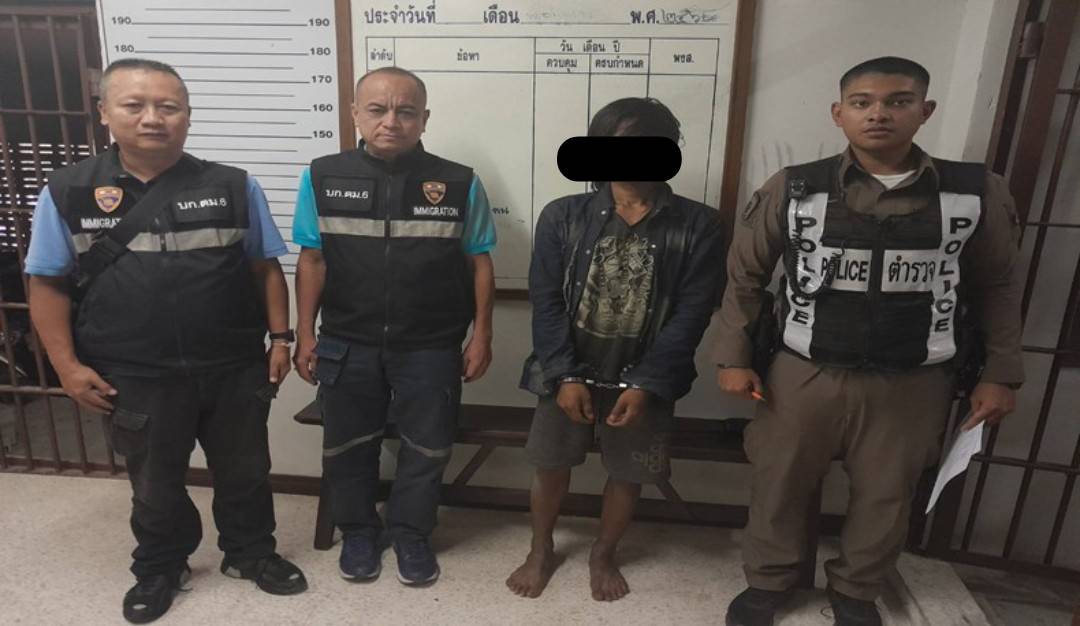 	วันที่จับกุม	8 ต.ค.66 ได้มีการจับกุม บุคคลสัญชาติไทย	ข้อกล่าวหา 	เป็นผู้ต้องหาตามหมายจับศาลจังหวัดพังงา ที่200/2566 ลงวันที่ 21 ก.ย. 2566 				โดยกล่าวหาว่า " เสพยาเสพติดให้โทษประเภท 1 (เมทแอมเฟตามีน) โดยฝ่าฝืน				กฎหมาย"สถานที่จับกุม	บริเวณริมถนนภายในหมู่บ้าน บ้านตากแดด หมู่ที่ 1 ต.ตากแดด อ.เมือง จว.พังงา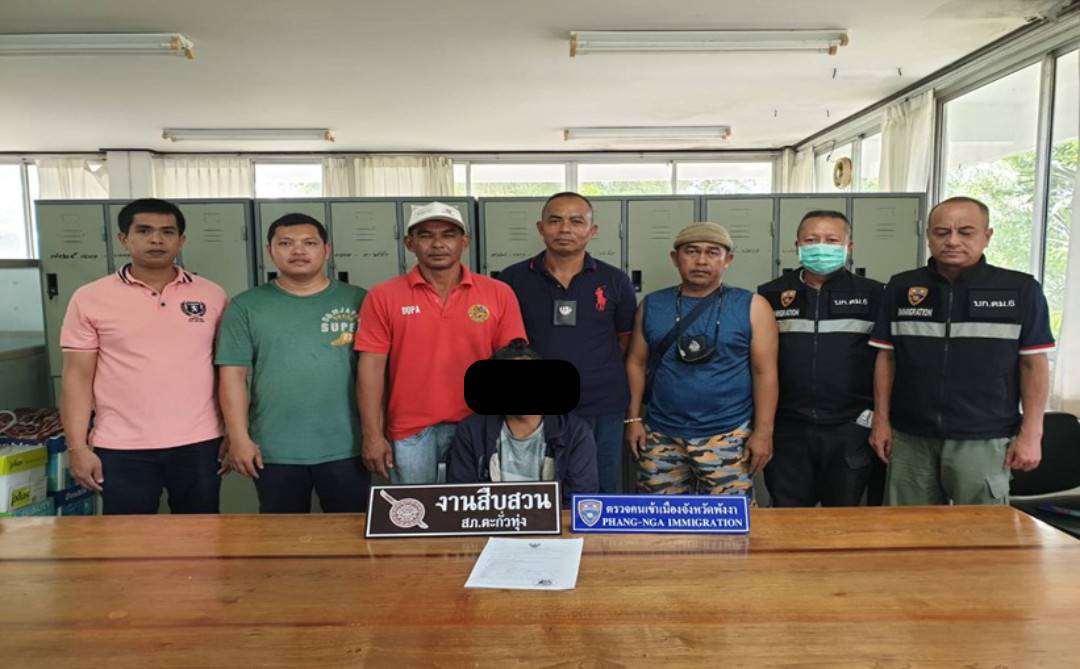 	วันที่จับกุม	9 ต.ค.66 ได้มีการจับกุม คนต่างด้าวสัญชาติเมียนมาข้อกล่าวหา 	เป็นบุคคลต่างด้าวเข้ามาและอยู่ในราชอาณาจักรโดยไม่ได้รับอนุญาต (หลบหนีเข้าเมือง)สถานที่จับกุม	บริเวณถนนเลียบชายทะเล พื้นที่ ม.6 ต.โคกกลอย อ.ตะกั่วทุ่ง จว.พังงา 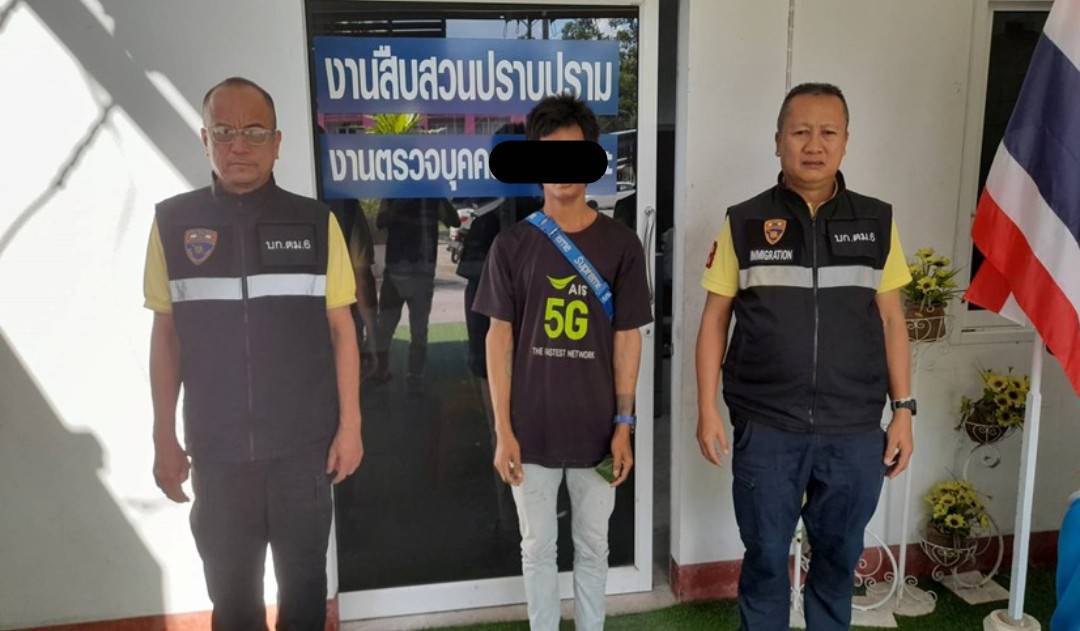 	วันที่จับกุม	9 ต.ค.66 ได้มีการจับกุม บุคคลสัญชาติไทยข้อกล่าวหา 	"มีอาวุธปืนและเครื่องกระสุนปืนไว้ในครอบครองโดยไม่ได้รับอนุญาต"สถานที่จับกุม	บ้านเลขที่ 24/1 ม.1 ต.โคกเจริญ อ.ทับปุด  จว.พังงา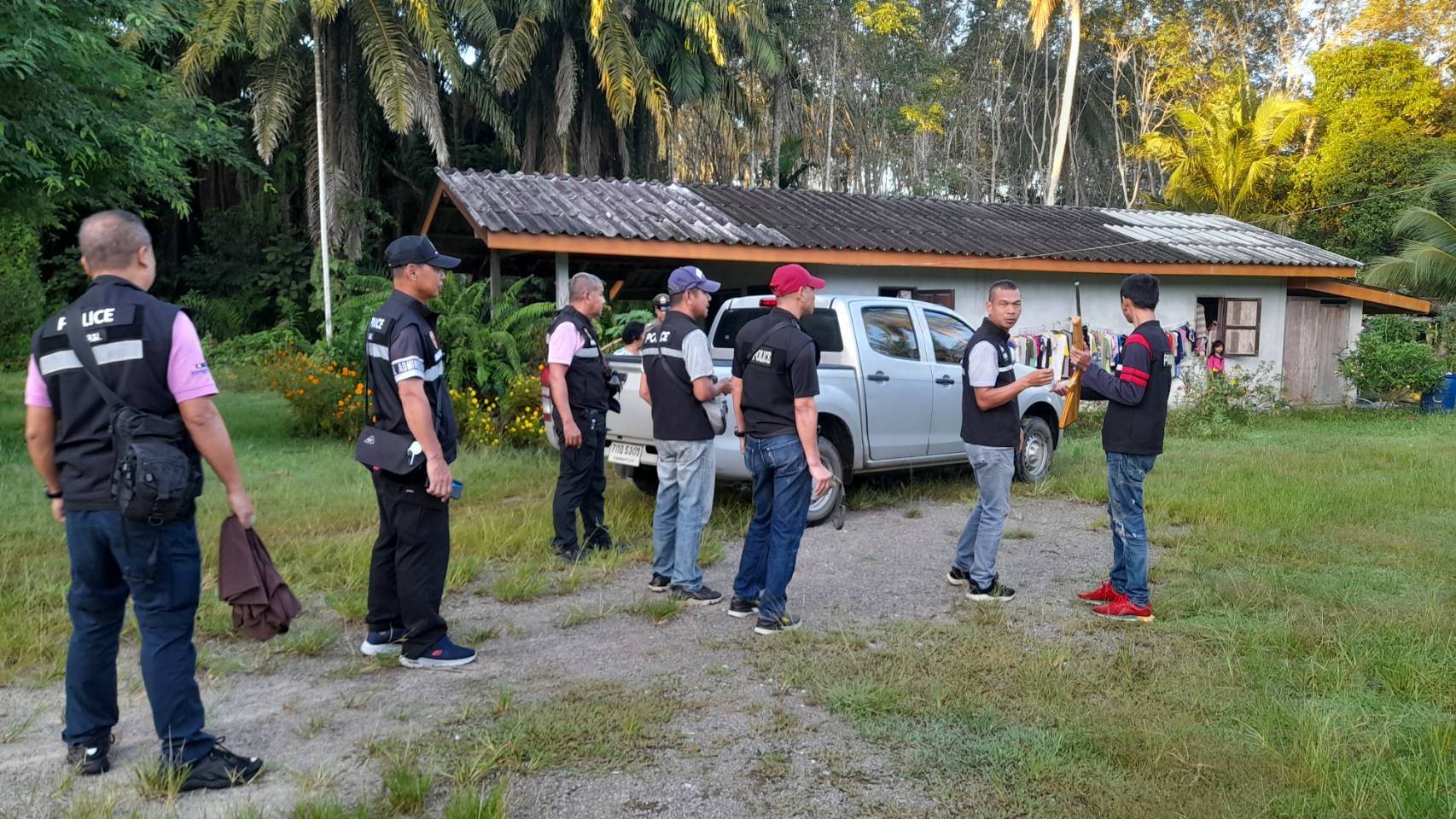 	วันที่จับกุม	19 ต.ค.66 ได้มีการจับกุม คนต่างด้าวสัญชาติเมียนมาข้อกล่าวหา 	เป็นบุคคลต่างด้าวเข้ามาและอยู่ในราชอาณาจักรโดยไม่ได้รับอนุญาต (หลบหนีเข้าเมือง)สถานที่จับกุม	ริมถนนภายในหมู่บ้าน (บ้านต้นม่วง) พื้นที่ ม.5 ต.ท่าอยู่ อ.ตะกั่วทุ่ง จว.พังงา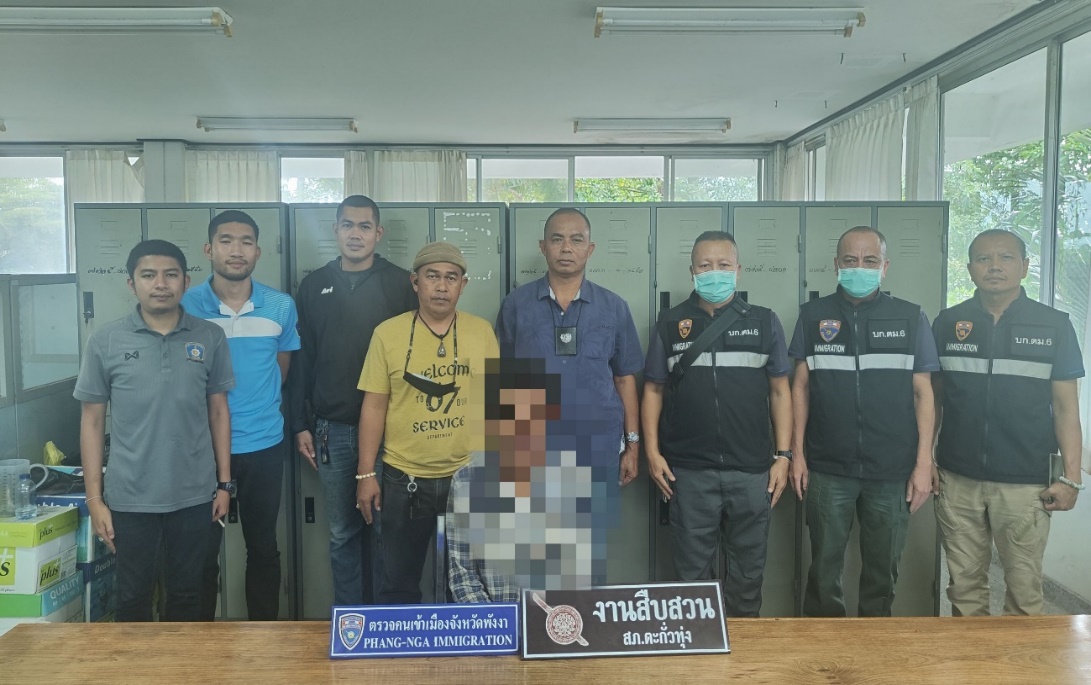 	วันที่จับกุม	19 ต.ค.66 ได้มีการจับกุม คนต่างด้าวสัญชาติเมียนมาข้อกล่าวหา 	เป็นบุคคลต่างด้าวเข้ามาและอยู่ในราชอาณาจักรโดยไม่ได้รับอนุญาต (หลบหนีเข้าเมือง)สถานที่จับกุม	ริมถนนภายในหมู่บ้าน (บ้านต้นม่วง) พื้นที่ ม.5 ต.ท่าอยู่ อ.ตะกั่วทุ่ง จว.พังงา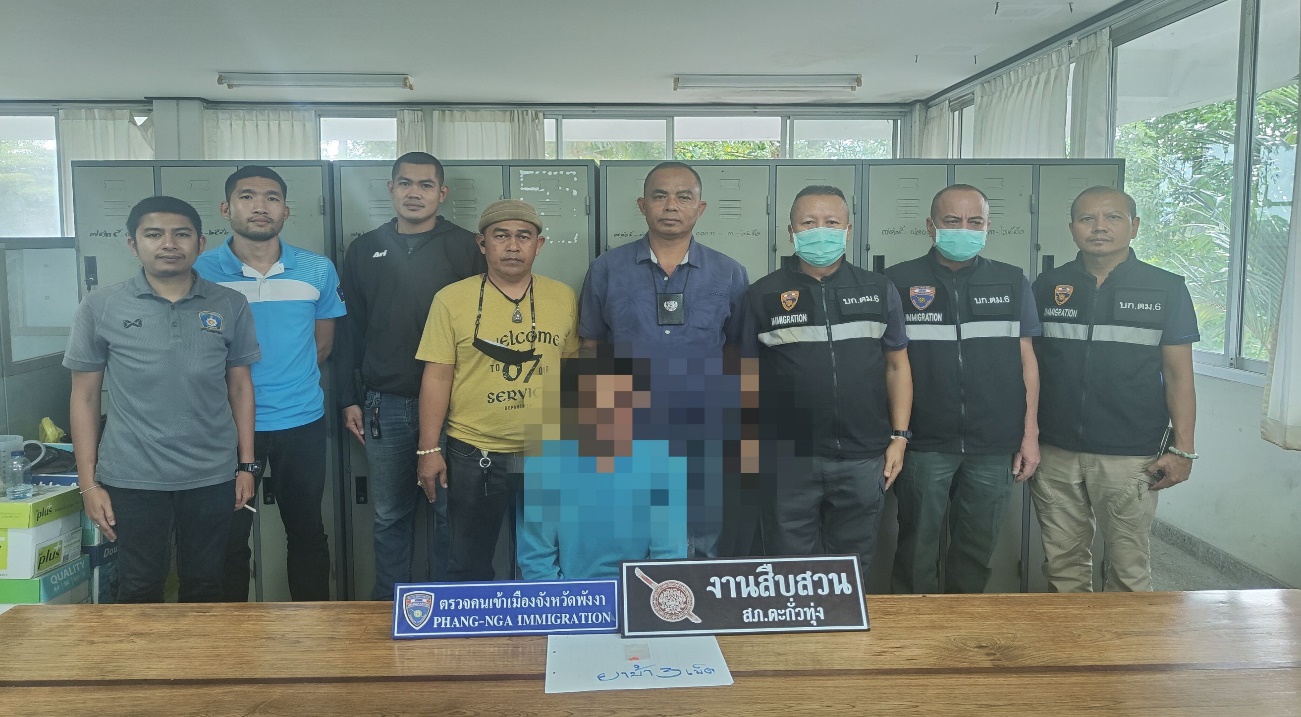 2. ผลการปฏิบัติงานด้านการป้องกันและปราบปรามอาชญากรรม  X-Ray พื้นที่เสี่ยง/คนต่างด้าวกลุ่มเสี่ยง 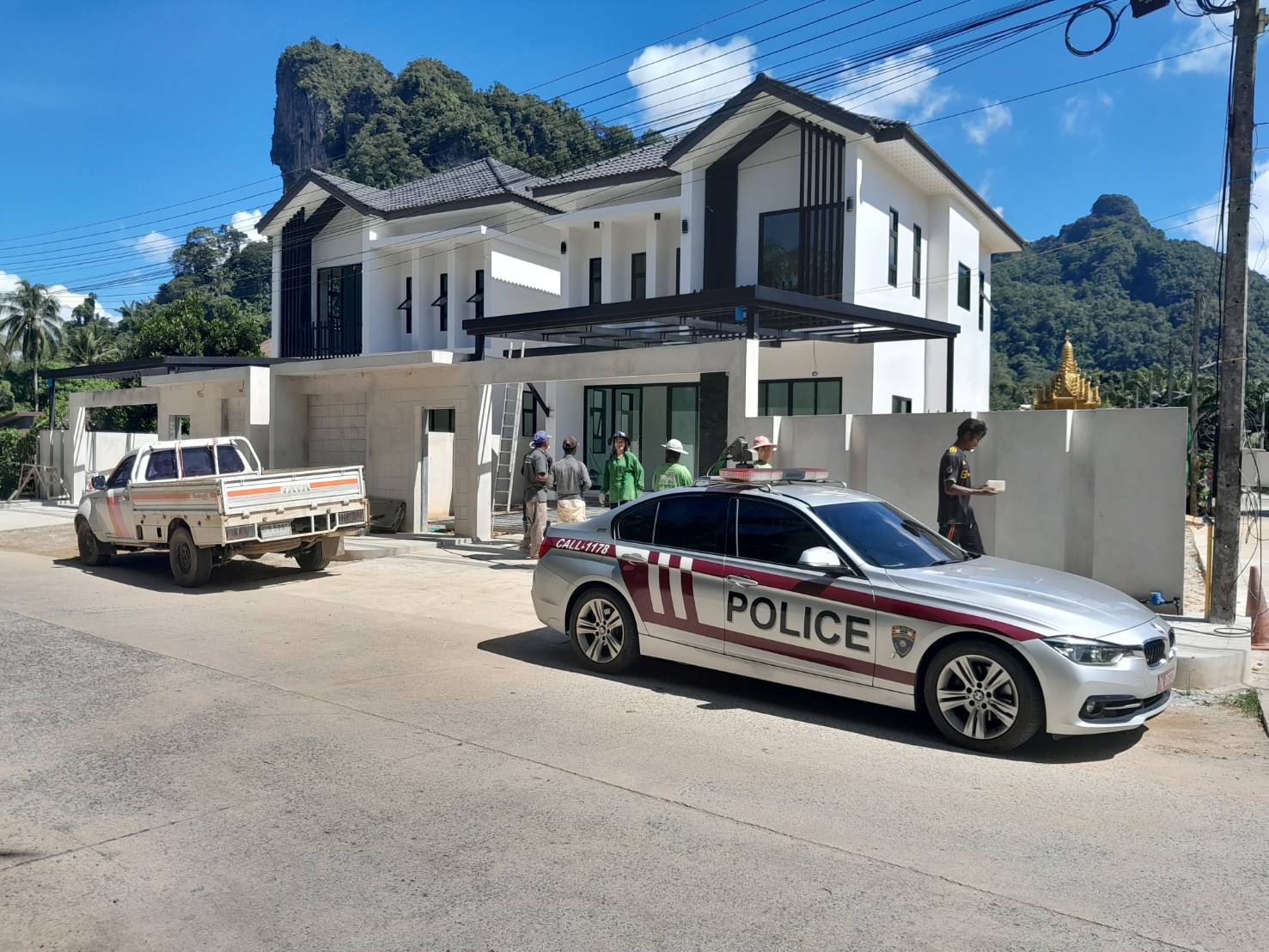 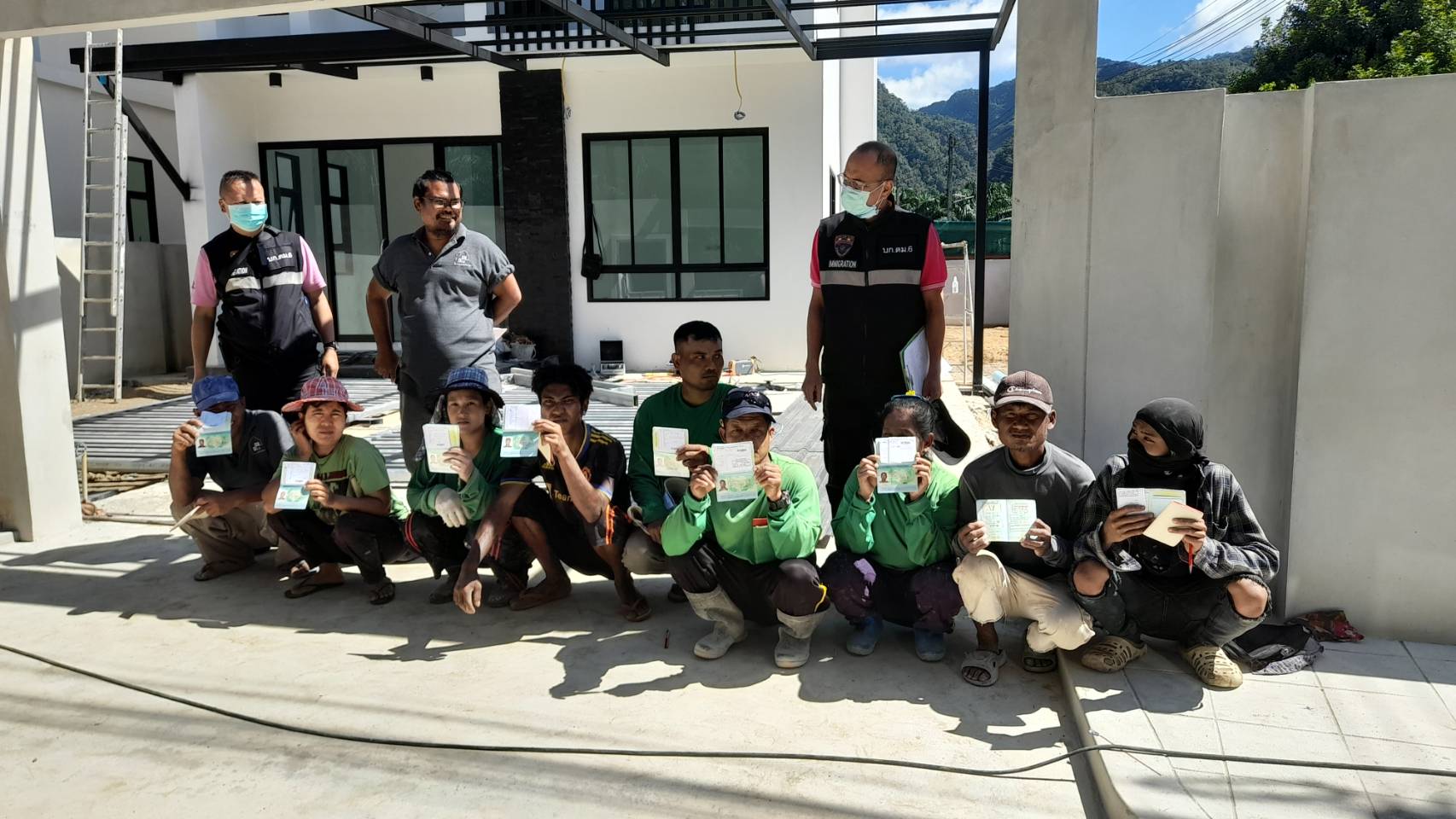     ตรวจการแจ้งที่พักอาศัย 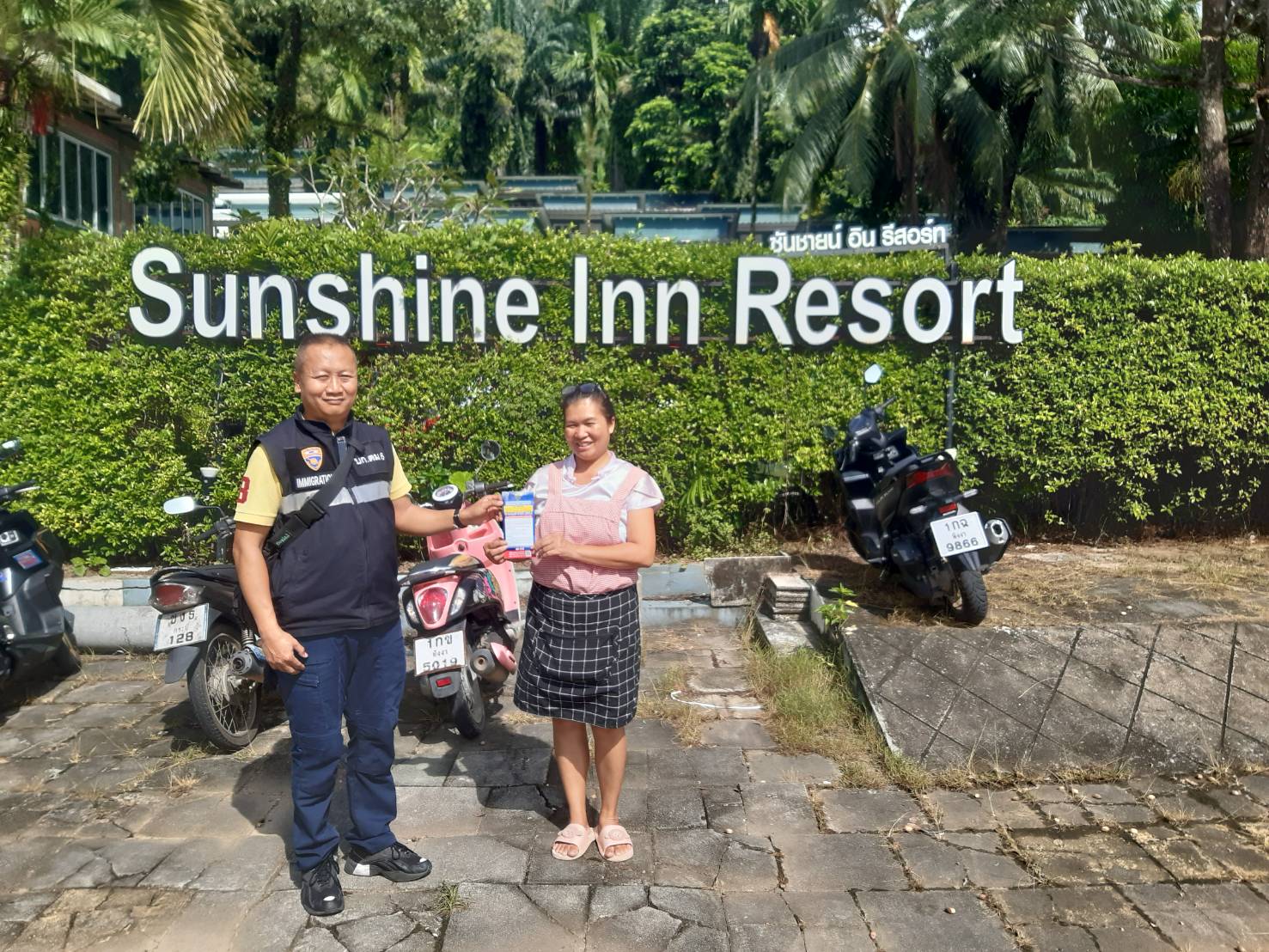 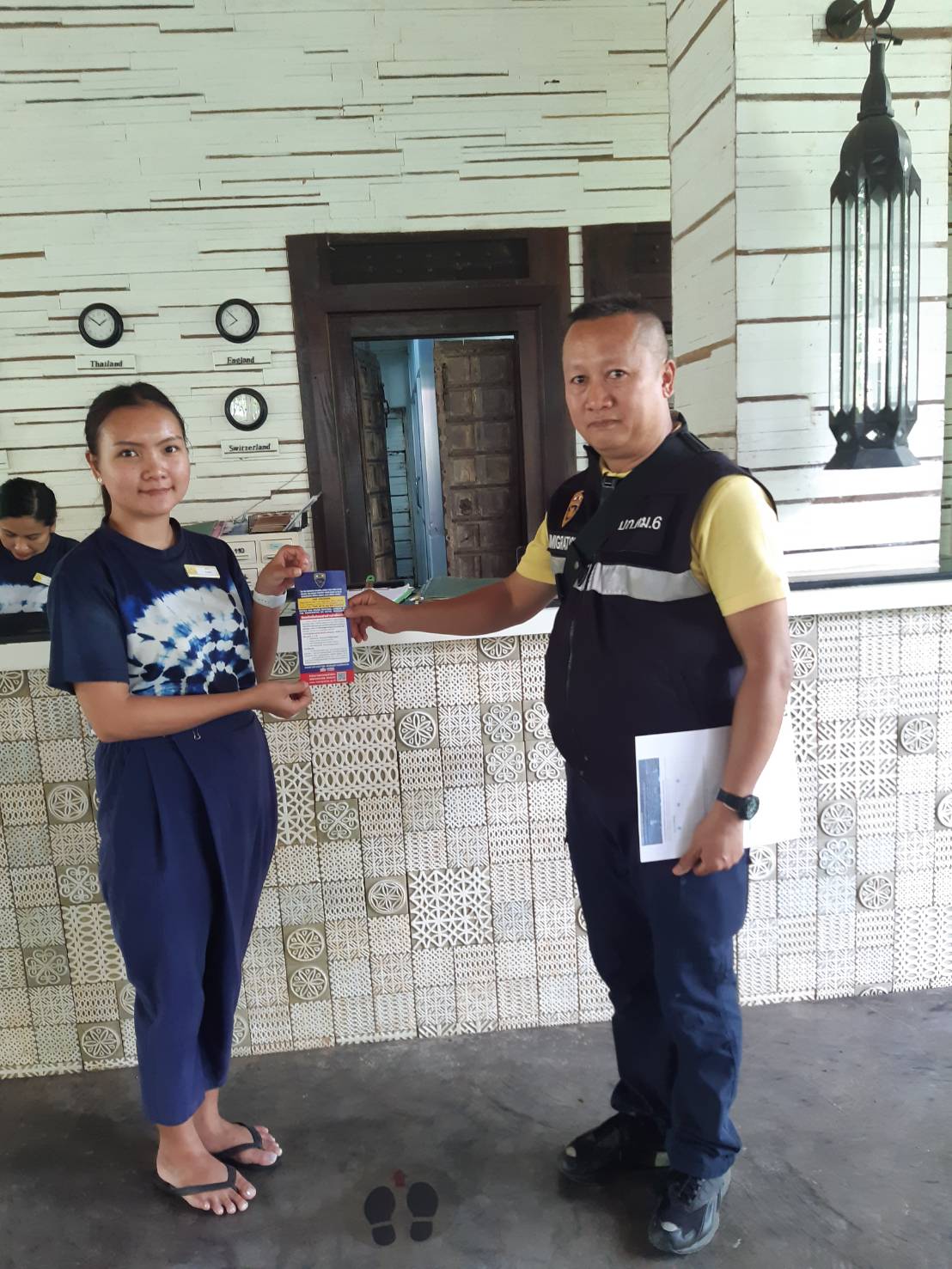 สุ่มตรวจการยื่นขออยู่ต่อฯ 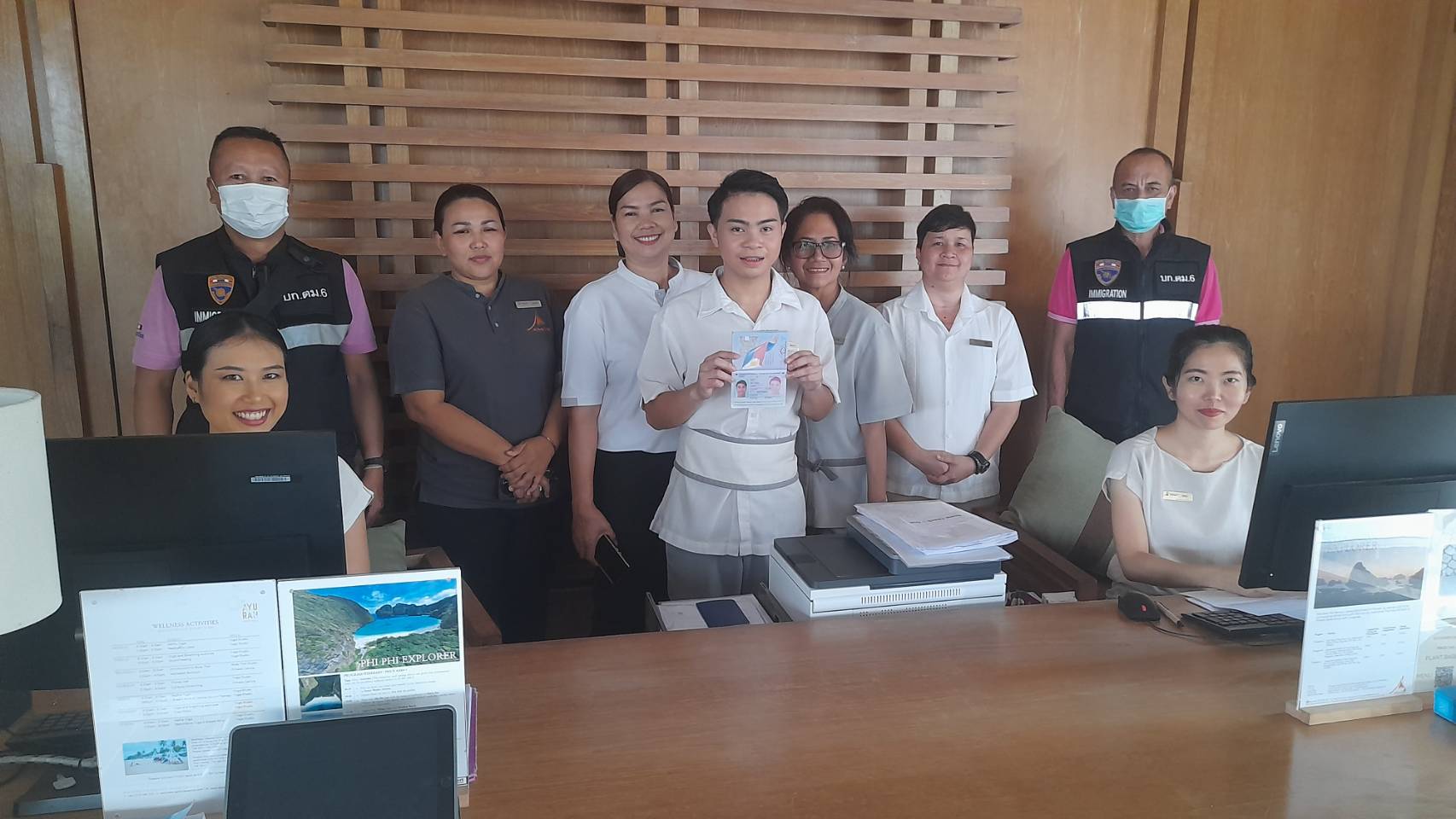 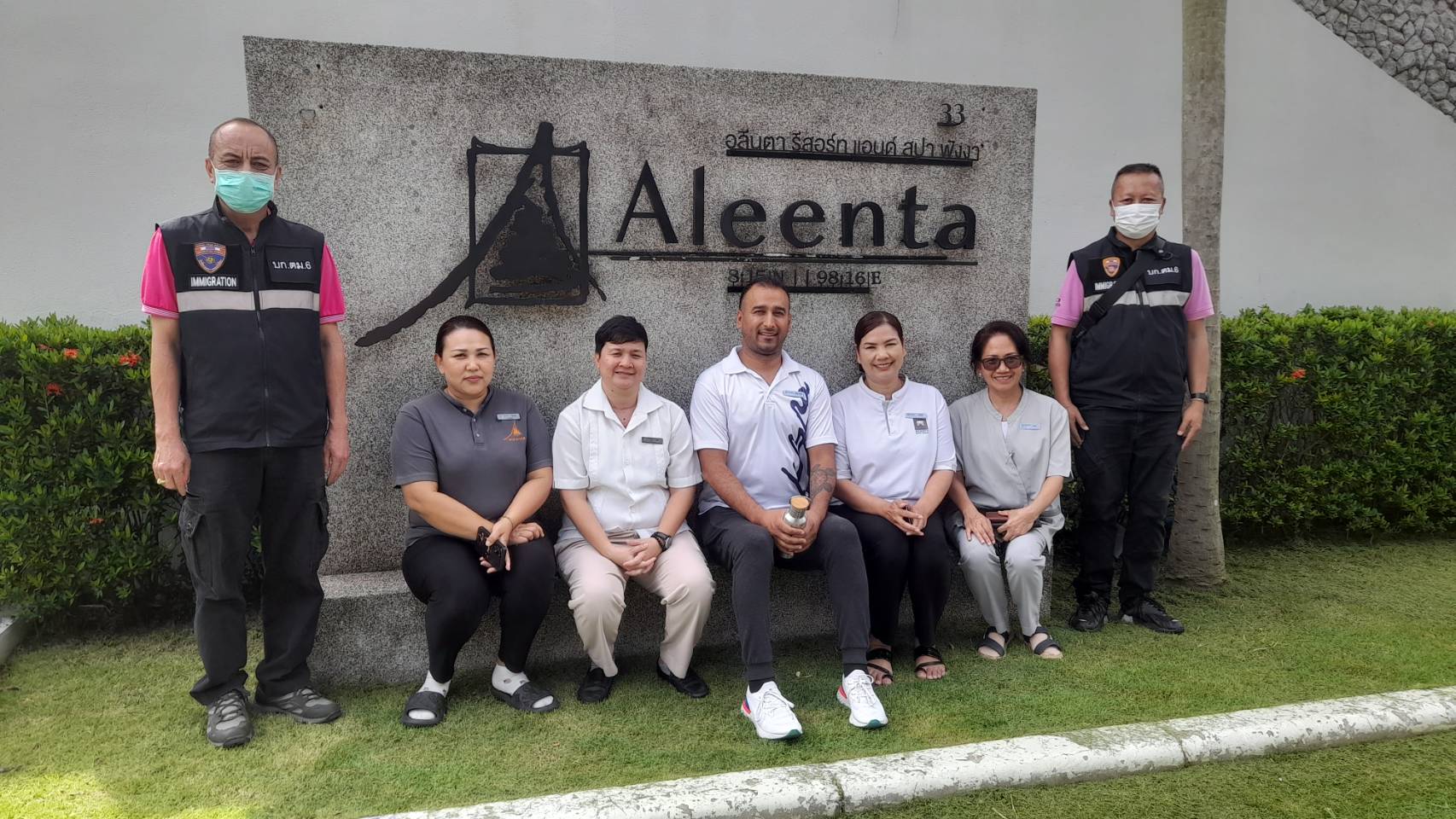       สํารวจจัดทําข้อมูลท้องถิ่น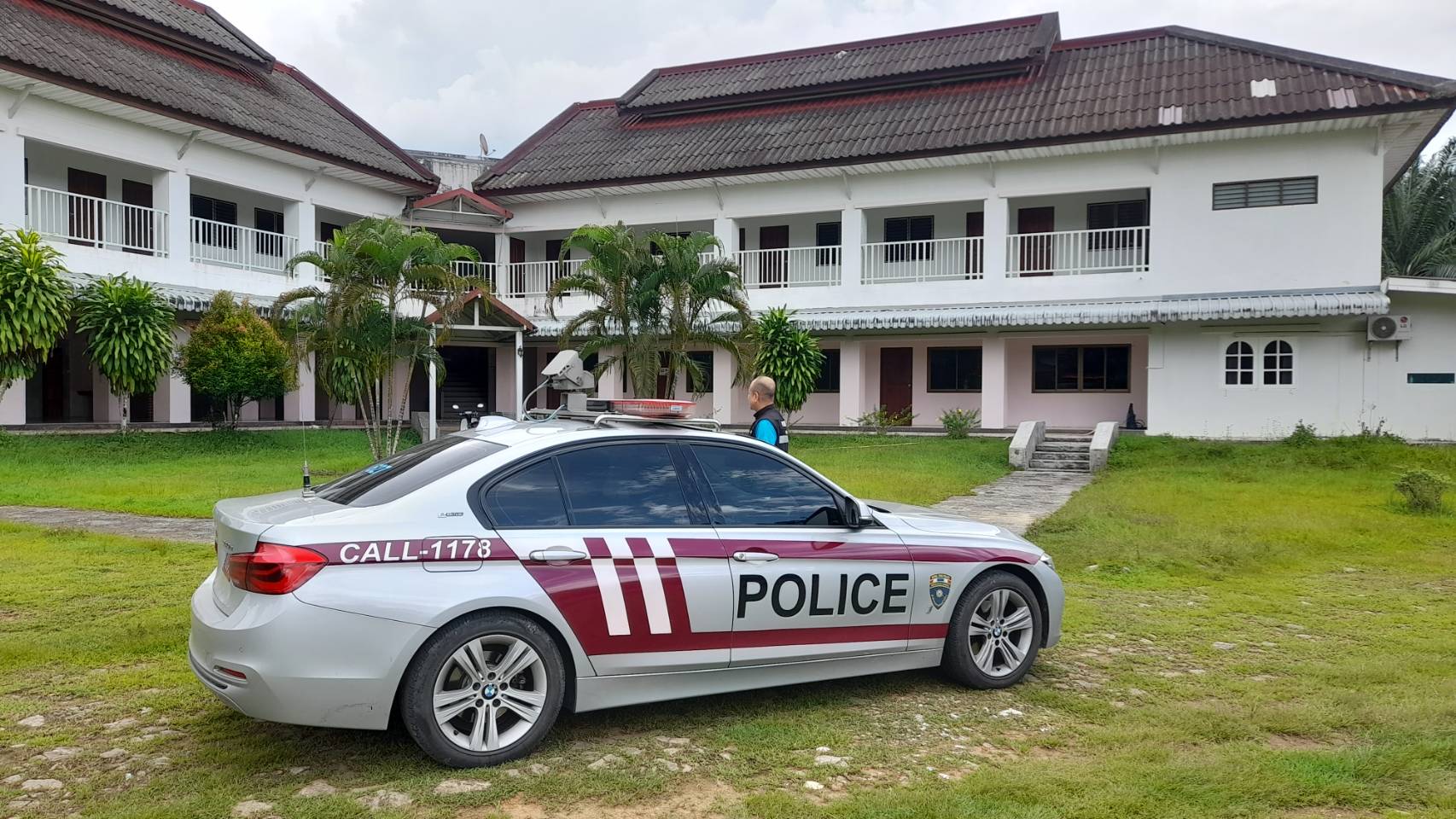 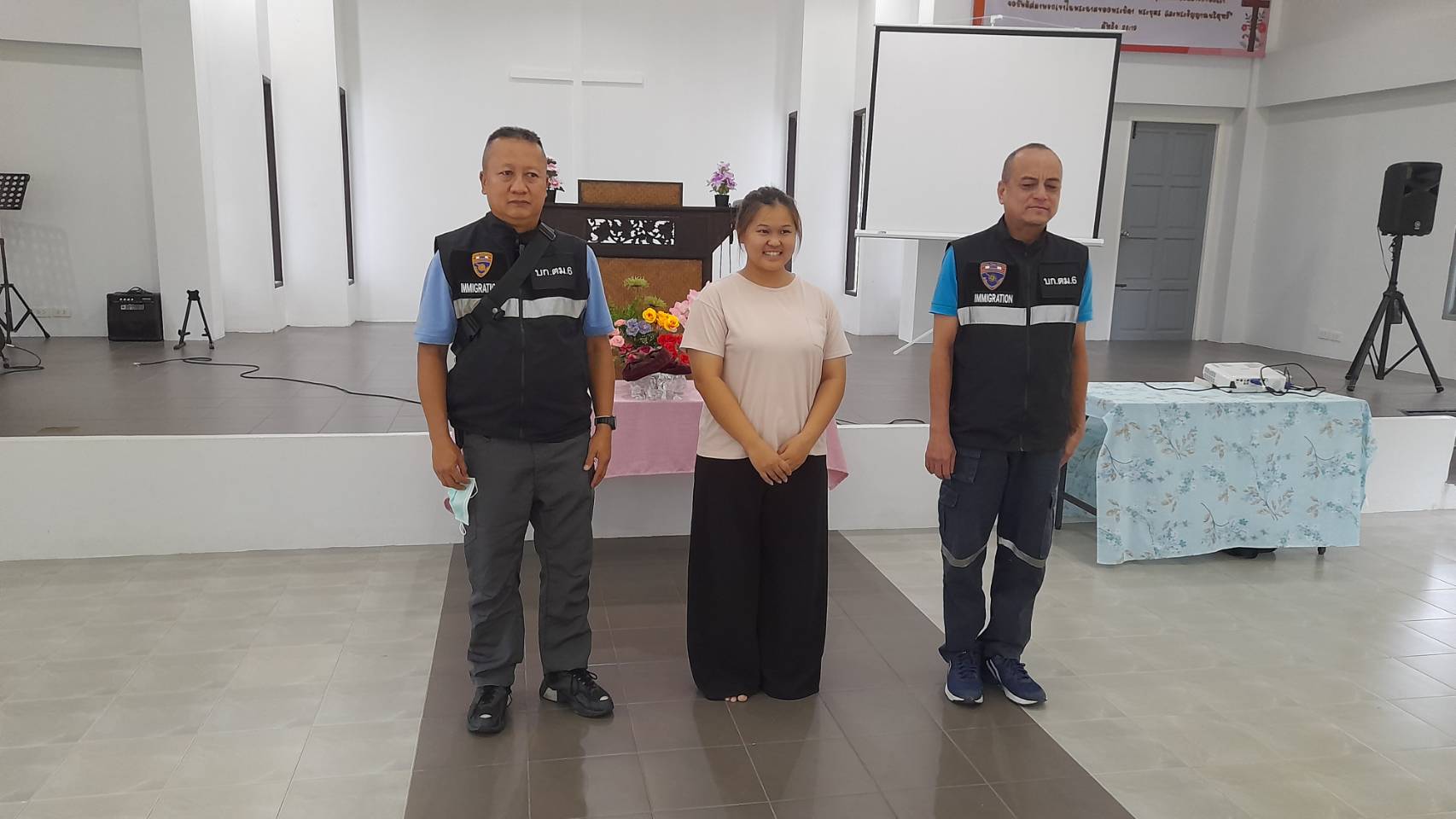   พบปะเยี่ยมเยียนคนต่างด้าว 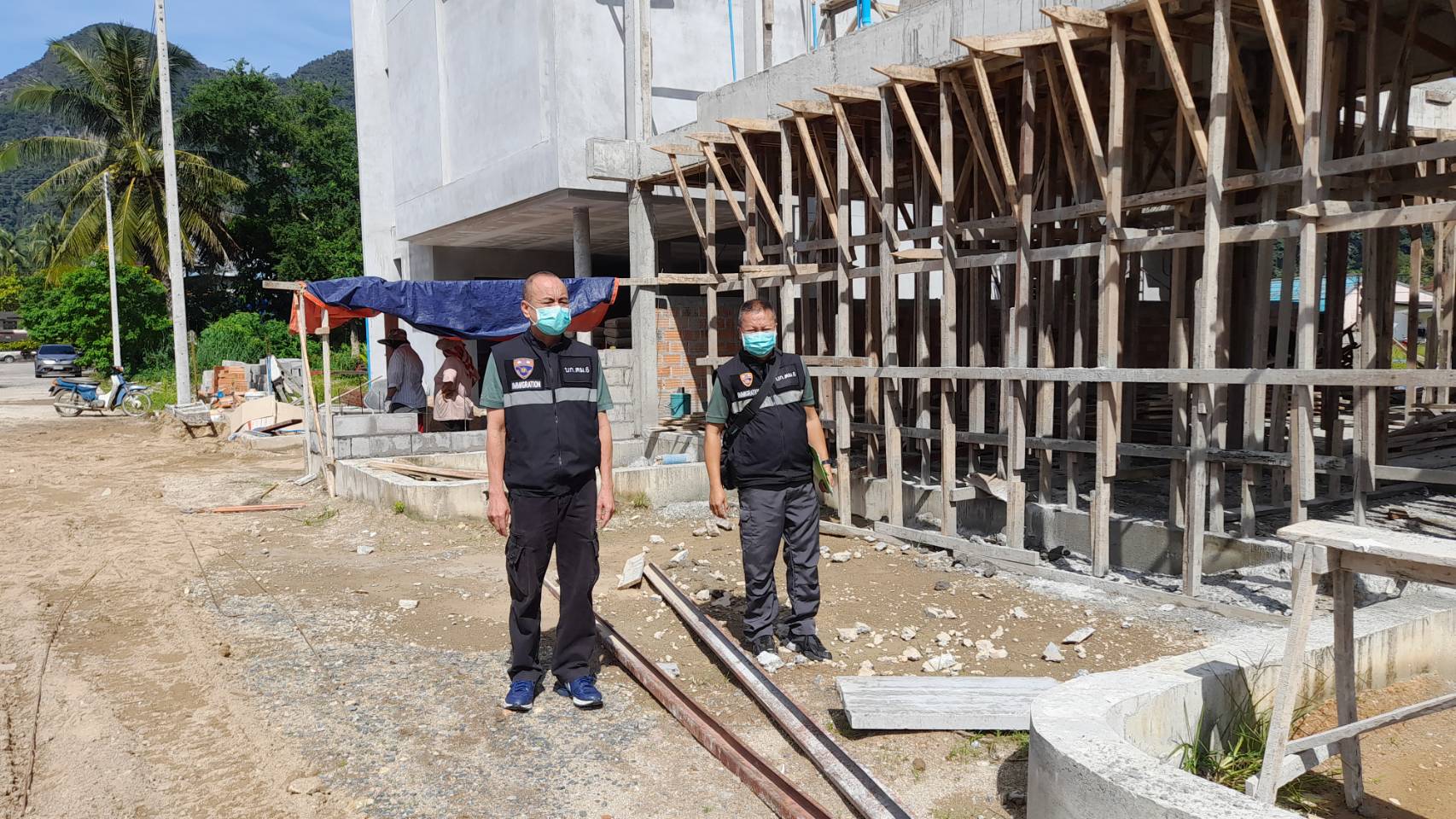 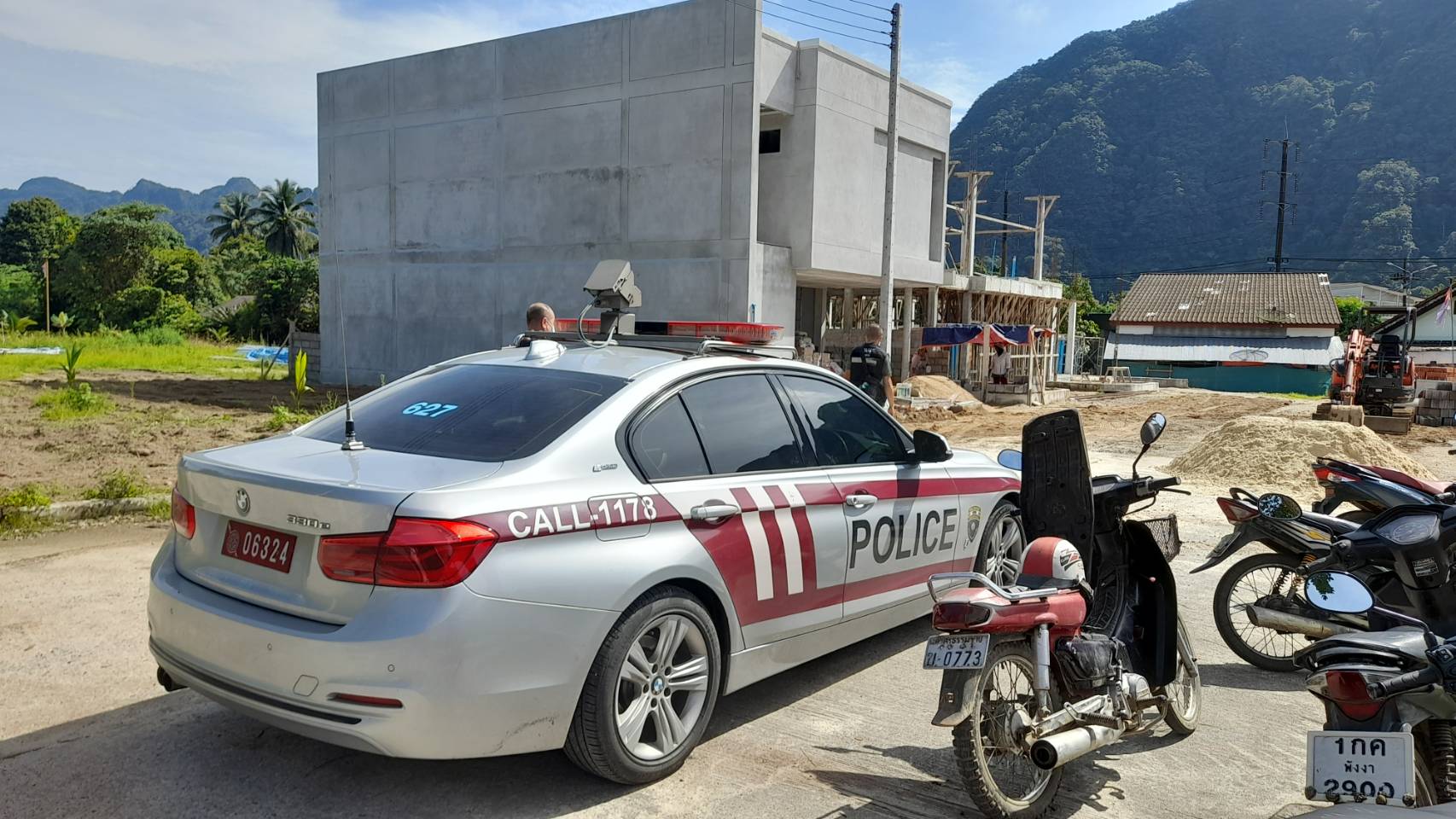 3. การรายงานข่าวที่ปรากฏในหนังสือพิมพ์ โทรทัศน์ และสื่อสังคมออนไลน์ต่างๆสถิติผลการปฏิบัติด้านการป้องกันและปราบปรามอาชญากรรมสถิติผลการปฏิบัติด้านการป้องกันและปราบปรามอาชญากรรมสถิติผลการปฏิบัติด้านการป้องกันและปราบปรามอาชญากรรมสถิติผลการปฏิบัติด้านการป้องกันและปราบปรามอาชญากรรมสถิติผลการปฏิบัติด้านการป้องกันและปราบปรามอาชญากรรมสถิติผลการปฏิบัติด้านการป้องกันและปราบปรามอาชญากรรมประจำเดือน ตุลาคม 2566ประจำเดือน ตุลาคม 2566ประจำเดือน ตุลาคม 2566ประจำเดือน ตุลาคม 2566ประจำเดือน ตุลาคม 2566ประจำเดือน ตุลาคม 2566X – Ray พื้นที่เสี่ยง/คนต่างด้าวกลุ่มเสี่ยง(ครั้ง)ตรวจการแจ้งที่พัก(ครั้ง)สุ่มตรวจการยื่นคำร้องขออยู่ต่อ(ราย)สำรวจจัดทำข้อมูล ท้องถิ่น(ครั้ง)พบปะเยี่ยมเยียนคนต่างด้าว(ครั้ง)รวม202110112182ผลการปฏิบัติที่ปรากฏตามสื่อออนไลน์(Social Media) เดือน ตุลาคม 2566ผลการปฏิบัติที่ปรากฏตามสื่อออนไลน์(Social Media) เดือน ตุลาคม 2566ผลการปฏิบัติที่ปรากฏตามสื่อออนไลน์(Social Media) เดือน ตุลาคม 2566ผลการปฏิบัติที่ปรากฏตามสื่อออนไลน์(Social Media) เดือน ตุลาคม 2566ผลการปฏิบัติที่ปรากฏตามสื่อออนไลน์(Social Media) เดือน ตุลาคม 2566ผลการปฏิบัติที่ปรากฏตามสื่อออนไลน์(Social Media) เดือน ตุลาคม 2566แหล่งข่าวสื่อออนไลน์แหล่งข่าวสื่อออนไลน์แหล่งข่าวสื่อออนไลน์ผลการปฏิบัติที่ออกสื่อฯสื่อออนไลน์ที่มีการแถลงข่าววันที่มีการแถลงข่าวเว็ปไซต์แพลตฟอร์มรวม(ช่อง)ผลการปฏิบัติที่ออกสื่อฯสื่อออนไลน์ที่มีการแถลงข่าววันที่มีการแถลงข่าว000000วันเดือนปีข้อมูลเชิงสถิติรายงานการปฏิบัติราชการประจำเดือน ตุลาคม 2566ประจำปีงบประมาณ พ.ศ.2567ข้อมูลเชิงสถิติรายงานการปฏิบัติราชการประจำเดือน ตุลาคม 2566ประจำปีงบประมาณ พ.ศ.2567ข้อมูลเชิงสถิติรายงานการปฏิบัติราชการประจำเดือน ตุลาคม 2566ประจำปีงบประมาณ พ.ศ.2567วันเดือนปีรายการจำนวน (คดี)จำนวน (ผู้ต้องหา)1 – 31 ต.ค.661.ความผิดฐานหลบหนีเข้าเมือง442.ความผิดฐานการอนุญาตสิ้นสุด113.ความผิดฐานทำงานโดยไม่ได้รับอนุญาต004.ความผิดฐานทำงานนอกเหนือสิทธิ์005.ความผิดฐานเป็นบุคคลทำหน้าที่เป็นมัคคุเทศก์โดยไม่ได้รับอนุญาต006.ความผิดฐาน พ.ร.บ.อาวุธปืน117.ความผิดฐานไม่แจ้งเปลี่ยนนายจ้างต่อนายทะเบียน008.ความผิดฐานหมายจับศาล11รวม77